شماره:(ـــــــــــــــ) 							تاریخ: /          /                    /۱۳۹۸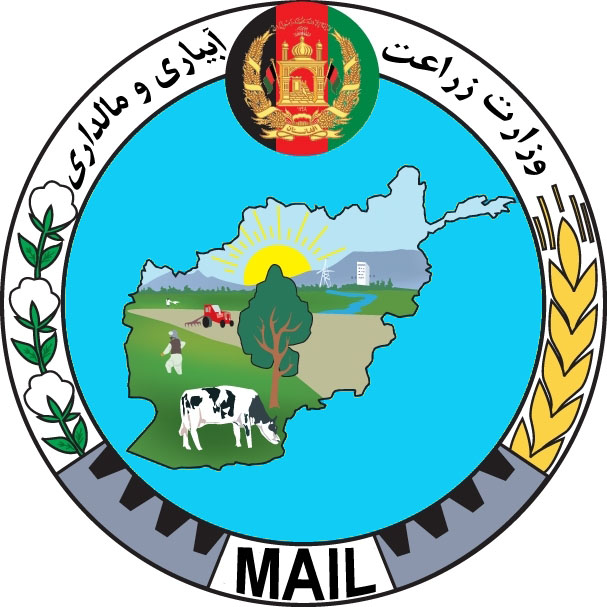 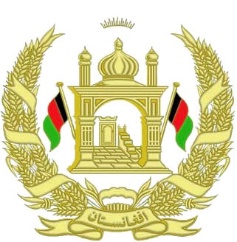 اطلاعیه تصمیم اعطای قرار دادبدینوسیله به تاسی از ماده چهل و سوم قانون تدارکات به اطلاع عموم رسانیده میشود که وزارت زراعت، آبیاری و مالداری در نظر دارد پروژه تهیه و تدارک لوازم تکنالوژی و معلوماتی ضرورت پروژه NHLP این وزارت تحت کود نمبر MAIL/ARTF/NHLP/NCB/IMST-GO-2018-111 را به شرکت محترم خدمات لوژستیکی ایمفول دارای جواز نمبر ۳۸۹۹۶-D به قیمت مجموعی مبلغ 7,988,491.00 (هفت میلیون و نه صد و هشتاد و هشت هزار و چهار صد و نود و یک) افغانی اعطا نماید. اشخاص حقیقی و حکمی که هرگونه اعتراض در زمینه داشته باشند، میتوانند اعتراض خویش را از تاریخ نشر این اعلان الی چهارده روز تقویمی طور کتبی توام با دلایل آن به ریاست تهیه و تدارکات وزارت زراعت، آبیاری و مالداری واقع کارته سخی، جمال مینه، وفق احکام ماده پنجاهم قانون تدارکات ارایه نمایند. این اطلاعیه به معنی عقد قرار داد نبوده و الی تکمیل میعاد فوق الذکر و طی مراحل قانونی بعدی، قرار داد منعقد نخواهد شد.با احتراممحمدالله "ساحل"ریس تهیه و تدارکات